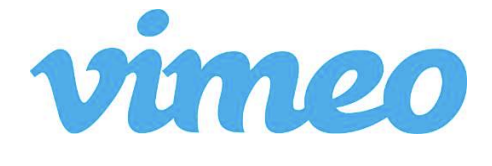 IAC משלימה את פיצול (ספין אוף) VIMEO תל אביב. 25 במאי, 2021. Vimeo, המובילה העולמית בפתרון תוכנת וידאו All-in-one, מתחילה להיסחר מהיום בבורסת נאסדאק, תחת הסימול ״VMEO״. המהלך הוא תוצאה של פיצול Vimeo (ספין אוף) מחברת האם IAC. כתוצאה מהפיצול, העניין של IAC ב-Vimeo יוחזק מעתה ישירות על ידי בעלי המניות של IAC  כש- Vimeoהיא חברה נפרדת, עצמאית, הנסחרת בבורסה.  Vimeo היא החברה הציבורית ה-11 במספר שצומחת מתוך חברת האחזקות IAC, וכחלק ממודל פעילות שכבר יצר ערך של מעל 100 מיליארד דולר למחזיקי המניות במהלך 25 השנים האחרונות. מודל הפעילות קיים עוד מהימים בהם בארי דילר, לקח לידיו את מושכות הניהול של Silver King Communications, גלגולה הקודם של IAC, כששוויה בשוק עמד בשנת 1995 על 250 מיליון דולר. ״נראה שיש לנו אישור ואימות לדרכנו״, אמר דילר, יו״ר ומנהל בכיר ב- IAC. ״אנו ממשיכים למספר 12״. ״האבולוציה שעברה Vimeo עד הפיכתה לחברה בורסאית עצמאית היא התגלמות דרכה של IAC״, אמר ג׳ואי לוין, מנכ״ל IAC ויו״ר Vimeo. ״אנו אסירי תודה לכל האנשים המבריקים שאפשרו את המסע הזה שהתחלנו לפני שנים רבות יחד עם ג׳ייקוב לודוויק. כעת אנו יכולים לחזור לחלק האהוב עלינו ביותר – בניית סיפור ההצלחה הבא״. Vimeo היא חברת הווידאו Saas (תוכנה כשירות) המובילה בעולם. היא עונה על הצרכים הבסיסיים בתחומי הווידאו של כל עסק באשר הוא, בשוק, שעל פי ההערכות, יגיע להיקף  של 70$ מיליארד עד שנת 2024. הפלטפורמה מאפשרת לכל עסק בעולם, מחברות מרשימת הפורצ׳ן 500 ועד לחנויות מקומיות, לרתום את כוח הווידאו במספר רחב של דרכים כדי ליצור, לתקשר ולשתף פעולה. Vimeo אף הכריזה באחרונה על החידוש הטרי שלה בתחום הארגוני – ה-Vimeo Library, ׳האב׳ וידאו מרכזי ומאובטח עבור חברות מכל הגדלים. ״כפיתרון תוכנת וידאו שמשרתת למעלה מ-200 מיליון אנשי מקצוע כיום, קבוצות וארגונים, Vimeo מאפשרת ליצור וידאו באיכויות מקצועיות לחלוטין בצורה קלה יותר ואפקטיבית ביותר מאשר בעבר״, אומרת אנג׳אלי סוד, מנכל״ית Vimeo. ״זהו רגע מיוחד ומעורר גאווה ל- Vimeo, אבל זו רק תחילת הדרך. במבט קדימה, כחברה עצמאית ציבורית, אנו ממוקמים היטב כדי להמשיך ולחדש ולהרחיב את מערך משתמשי התוכנה שלנו ולשים את כוח הווידאו בעוד ידיים של עסקים וקבוצות עבודה ברחבי העולם״. במסגרת הספין אוף ועסקת החלוקה, קיבלו מחזיקי המניות של IAC, נכון לתאריך 24 במאי, 1.6235 מניות VMEO עבור כל מניית IAC שנמצאת בידם.אודות VimeoVimeo (נאסדק VMEO) היא פתרון הווידאו All in one, המוביל בעולם. הפלטפורמה מאפשרת לאנשי מקצוע, צוותי עבודה ולארגונים לעשות שימוש בכוח של הווידאו כדי ליצור, לשתף ולתקשר. החברה משרתת כיום מעל 200 מיליון משתמשים – מיוצרים דרך ליזמים ועד חברות גדולות. למידע נוסף: www.vimeo.comאודות IACIAC (נאסדק IAC) בונה חברות. החברה מונעת מסקרנות, מהטלת ספק בסטטוס קוו וברצון להמציא או לרכוש מוצרים חדשים ומותגים. מגרעין קטן שהחל את פעילות החברה לפני למעלה משני עשורים צמחו 11 חברות ציבוריות ודורות של מנהיגים עסקיים יוצאי דופן. החברה תמשיך תמיד להתפתח, אבל העקרונות הבסיסיים לא ישתנו. IAC מחזיקה כיום ברוב בחברת Angi Inc, שכוללת גם את HomeAdvisor ו-Handi ומפעילה את Dotdash ואת Care.com בין השאר. החברה ממוקמת בניו יורק ויש לה משרדים ברחבי העולם. לקשרי משקיעים Vimeo: Yaoxian Chew ir@vimeo.comלקשרי משקיעים IAC: Mark Schneider (212) 314-7400סרטון: https://vimeo.com/524933864Cautionary Statement Regarding Forward-Looking InformationThis press release may contain "forward-looking statements" within the meaning of the Private Securities Litigation Reform Act of 1995. The use of words such as "anticipates," "estimates," "expects," "plans" and "believes," among others, generally identify forward-looking statements. These forward-looking statements may include, among others, statements relating to: our future financial performance, business prospects and strategy, anticipated trends and prospects in the industries in which we operate and other similar matters. Actual results could differ materially from those contained in these forward-looking statements for a variety of reasons, including, but not limited to certain risks related to the Spin-off (for example, some or all of the expected benefits from the Spin-off may not be achieved, we may have increased vulnerability to changing market conditions following the completion of the Spin-off, the Spin-off may fail to qualify as a transaction generally tax-free for U.S. federal income tax purposes, certain conflicts of interest between IAC and Vimeo may arise, the value of IAC and Vimeo securities following the Spin-off might be less than the value of IAC securities before the completion of the Spin-off, among other risks), as well as risks discussed in IAC’s and Vimeo’s filings with the SEC.  Other unknown or unpredictable factors that could also adversely affect the business, financial condition and results of operations of IAC and Vimeo may arise from time to time. In light of these risks and uncertainties, these forward-looking statements may not prove to be accurate. Accordingly, you should not place undue reliance on these forward-looking statements, which only reflect the views of IAC’s and Vimeo’s management as of the date of this letter. IAC and Vimeo do not undertake to update these forward-looking statements.###נתונים מעניינים נוספים:. החברה נוסדה בשנת 2004 בניו יורק. כיום מונה החברה 800+  עובדים במשרדים ברחבי העולם (כולל בישראל).  האנליסטים מצפים שהערכת השווי של החברה תהיה סביב 10 מיליארד דולר. הערכת השווי האחרונה של Vimeo שבוצעה בחודש נובמבר, עמדה על כ -6 מיליארד דולר. כפלטפורמת SaaS (תוכנה כשירות) ל- Vimeo יש:o לחברה יש למעלה מ- 200 מיליון משתמשים ביותר מ -190 מדינות.o מעל 1.6 מיליון מנויים משלמים עבור שימוש בכלים המקצועיים של Vimeo לווידאו.o ל- 65% + מחברות Fortune 500 יש חשבון Vimeo בתשלום.o החברה הודיעה לא מכבר לראשונה על הכנסותיה: ברבעון הראשון של 2021 גדלו ההכנסות ב -57% ל -89 מיליון דולר. Vimeo אף השיק באחרונה על מוצר ארגוני חדש שמשנה את הדרך בה ארגונים יכולים ליצור, לשתף ולארגן את תוכן הווידיאו שלהם ברחבי הארגון.